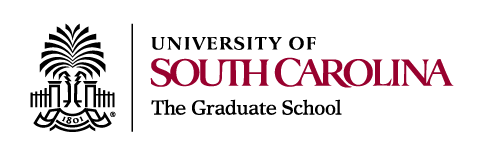 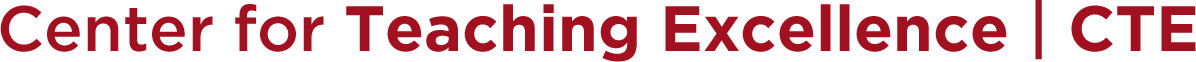 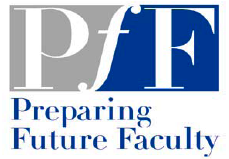 PFF Activity ReflectionPFF Participant ___________________________________________   Date  __________________Activity Category __________________________________________________________________Specific Activity ___________________________________________________________________PFF Activity Reflections are an opportunity to think about and reflect on the value of and learning from these experiences – the space provided should not be considered a limit.  A document outlining expectations for a PFF Reflection is provided on the PFF website:  http://sc.edu/cte/PreparingFutureFaculty.php.Summarize the activity:What did you observe or experience about the role of faculty through this activity?Name two things you learned from this activity and describe how you would suppose these things would be implemented in your own faculty experience.  Other comments or observations: